江苏省高等教育学会文件苏高教会〔2024〕3号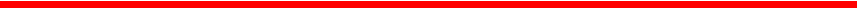 关于举办第四届江苏省高校教师教学创新大赛产教融合赛道及新教师赛道赛事的通知各本科高校：根据中国高等教育学会《关于举办第四届全国高校教师 教学创新大赛产教融合赛道赛事的通知》  (高学会〔2024〕 7 号),我省将举办第四届江苏省高校教师教学创新大赛产 教融合赛道；同时，根据《省教育厅关于加强高校基层教学 组织建设促进教学能力提升的指导意见》 (苏教高〔2022〕 1 号),进一步落实江苏高校教学能力提升十大举措和基层 教学组织建设十项标准，我省将举办具有江苏特色的第四届 江苏省高校教师教学创新大赛新教师赛道。现将有关事项通知如下：一、组织机构指导单位：江苏省教育厅主办单位：江苏省高等教育学会联办单位：东南大学承办单位：东南大学党委教师工作部、北京世纪超星信息技术发展有限责任公司(江苏)、爱课程江苏中心二、 赛道目标产教融合赛道为第四届全国高校教师教学创新大赛的 新增赛道，目标是：引导教师通过课程教学创新，推动产教 融合走深走实，提高高校与社会、高校与行业企业协同育人 成效，解决人才培养供给侧和产业需求侧的结构性矛盾，实 现教育链、人才链与产业链、创新链的有机衔接，全面提高高校拔尖创新人才自主培养质量，提升高校自主创新能力。新教师赛道为江苏省高校教师教学创新大赛面向新教 师能力提升的特色新增赛道，目标是：激励新入职教师积极 参与教学实践，促进其教学技能和教学方法的提升，培养新 教师的创新意识和团队合作精神，促进我省高校新教师培训 体系建设和基层教学组织建设，提升高校教师教书育人能力和人才自主培养质量。三、 大赛内容产教融合赛道省赛内容与国赛内容一致。评审内容包括 课堂教学实录视频、产教融合创新成果报告、教学设计创新汇报和证明材料。新教师赛道省赛内容参考国赛标准，评审内容包含课堂教学实录视频、教学实施报告和现场说课展示。四、 参赛对象及名额分配(一)参赛对象产教融合赛道：江苏普通本科高等学校(含军队院校)在 职教师，其中主讲教师近5 年讲授参赛课程(应为列入本科 专业培养方案的课程)2轮及以上，国家急需战略性新兴领域 和紧缺专业领域建设的新课程可适度放宽。以团队形式参 赛，团队成员包括1名主讲教师和不超过3名团队成员(至 少包含1名从行业企业聘请的兼职教师，且深度参与教育教 学时间2 年及以上)。已获得前三届大赛全国赛一等奖及参 加第四届大赛全国赛的第1-6组的主讲教师及课程不能再次或重复参赛。新教师赛道：江苏普通本科高等学校新入职教师(2022 年 1 月 1 日后取得教师资格证),年龄需在40 周岁以下，以个人形式参赛。(二)名额分配产教融合赛道：名额分配采用基础限额方式，每校申报1项。新教师赛道：普通本科高校按各校2022年至2023年通 过的教师资格证人数折算、分为1-3项的不同限额；独立学院限报1项。五、 大赛实施( 一 )校赛校赛遴选工作由各高校根据省赛方案自行组织，选拔参加省赛的教师。(二)省赛省赛自通知发布之日起启动，决赛地点在东南大学，有 关事项的大致安排见省赛实施方案，省赛决赛具体安排另行通知。六、组织领导省赛设江苏赛区组织委员会、江苏赛区专家委员会、江 苏赛区纪律与监督委员会和江苏赛区仲裁委员会。江苏赛区 组委会办公室设在东南大学，江苏赛区组委会全面负责大赛的组织筹备、综合协调和监督指导等工作。七、其他事项(一)各高校应认真做好大赛组织与推荐工作，严格审查参赛教师(团队)资格。(二)参赛教师应保证教学创新设计相关材料的原创 性，不得抄袭、剽窃他人作品，如产生侵权行为或涉及知识产权纠纷，由参赛教师自行承担相应责任。(三)参赛教师提交的相关材料(申报书除外)和现场 汇报环节中的相关材料均不得出现参赛教师姓名、所在高校及院系名称等透露个人身份的信息。(四)对获得省赛特等奖的教师在申报省教改课题时不 占所在高校限额。国赛获奖结果将作为省相关重点教学建设 项目的评价因素。请各高校对获得竞赛奖项的教师给予相应奖励，在职称申报、岗级评定、项目申报时可优先考虑。八 、联系人及联系方式(一)省赛组委会办公室联系人：东南大学杨安康联系电话：025-83790218邮    箱： yankchina@seu.edu.cn(二)技术支持联系人：超星集团(江苏)  孙磊联系电话：15950503160邮    箱： sunlei0726@qq.com技术交流QQ 群：789487677附件：第四届江苏省高校教师教学创新大赛产教融合赛道及新教师赛道赛事实施方案江苏省高等教育学会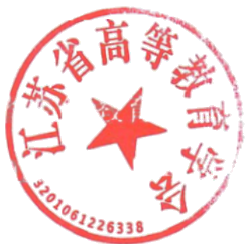 2024年3月4日附件：第四届江苏省高校教师教学创新大赛产教融合赛道及新教师赛道赛事实施方案一、组织领导江苏赛区组委会负责大赛事项的全面领导，下设组委会办公 室，由江苏省高等教育学会和东南大学相关人员组成，负责竞赛日常工作。二、大赛流程各参赛高校参照下表，于2024年5月5日晚24点前完成入 围 省 赛 教 师 的 推 荐 工 作 , 产 教 融 合 赛 道 官 网 http://nticct.cahe.edu.cn  ,  新  教  师  赛  道  官  网http://2024xjs.mh.chaoxing.com,           需线下提交的材料请发送至邮箱 yankchina@seu.edu.cn。大赛赛事流程图可见附表2。三、 名额分配具体推荐限额分配见附表5。四、大赛内容与成绩省赛分两个阶段。第一阶段为网络评审，包括课堂教学实录 视频、报告(产教融合赛道“产教融合创新成果报告”/新教师 赛道“教学实施报告”),根据网络评审成绩由高到低排名，不 超过60%的参赛教师进入第二阶段即现场评审阶段。产教融合赛 道的现场评审内容为教学设计创新汇报和提问交流，新教师赛道 的现场评审内容为现场说课展示和提问交流。进入现场评审阶段 的选手，依据网络评审(60分)与现场评审(40分)成绩的总得分，由高到低进行排序评奖。(一)网络评审网络评审阶段，参赛教师要在规定时间内将课堂教学实录视 频、报告(产教融合创新成果报告/教学实施报告)等相关材料  上传到大赛官网，由专家评委进行网络评审。网评满分为60分，其中课堂教学实录视频成绩占40分、报告成绩占20分。(二)现场评审现场评审阶段，参赛教师进入评审现场，产教融合赛道的主 讲教师(团队)结合教学大纲与教学实践，进行不超过15分钟 的教学设计创新汇报；新教师赛道的主讲教师需进行15分钟的 现场说课展示。评审专家依据参赛教师的汇报内容进行10分钟的提问交流。现场评审满分为40分。(三)计分方式评委评分实行实名制，产教融合赛道以课堂教学实录视频、 产教融合创新成果报告、教学设计创新汇报三部分成绩之和为参 赛教师团队的最终成绩；新教师赛道以课堂教学实录视频、教学 实施报告、现场说课展示三部分成绩之和为参赛教师的最终成绩，具体各项评分细则详见附表3。五、材料要求(一)产教融合赛道1. 申报书参赛教师通过大赛官方网站提交材料，申报书样式详见附表4-1,提交后原则上不得修改。2. 产教融合创新成果报告产教融合创新成果报告应密切围绕高校与社会或行业企业   主动合作、人才培养规格与产业需求、学科专业结构与区域发展、 组织模式创新与教学模式改革等产教融合方面的内容，以教学研 究的范式，聚焦教学实践中的“真实问题”,通过课程内容的重 构、教学方法的创新、教学环境的创设、教学评价的改革、师资 队伍的建设、协同办学的机制等，解决教学问题，明确教学成效及其推广价值。报告包括摘要和正文，总字数4000字左右为宜。产教融合创新成果的支撑材料及目录详见附表4-2。3. 课堂教学实录视频及相关材料实录视频为参赛课程中两个学时的完整教学实录，需包含理 论和实践教学内容，具体要求详见附表4-3。与课堂教学实录视频配套相关材料包括：参赛课程的教学大纲，课堂教学实录视频内容对应的教案和课件，其中教学大纲主要包括课程名称、课程 性质、课时学分、学生对象、课程简介、课程目标、课程内容与教学安排、课程评价等。4. 证明材料须截图以 PDF 格式上传教务系统中课程已完成学期的开设 信息，参赛课程名称须与教务系统中显示情况一致，由所在高校 教务部门出具参赛课程的实践性教学内容比例证明，应不少于 30%。行业企业参与教学相关证明，即人事聘任协议或产教融合项目合同等，签订时间在2年及以上。(二)新教师赛道1.申报书。参赛教师通过大赛官方网站提交材料，申报书样式详见附表4-1。2.教学实施报告。教学实施报告应立足于学科专业的育人特 点和要求，聚焦教学实践的“真实问题”,通过课程内容的重构、 教学方法的创新、教学环境的创设、教学评价的改革等，体现课 程教学的创新举措、过程与成效。报告包括摘要、正文，字数4000字左右为宜。3.课堂教学实录视频。实录视频为参赛课程1学时的完整教 学实录，具体要求详见附表4-3。与课堂教学实录视频内容对应 的教案和课件一并提交，并提交参赛课程的教学大纲，教学大纲 应包括课程名称、课程性质、课时学分、学生对象、课程简介、课程目标、课程内容与教学安排、课程评价等要素。以上材料请于2024年5月5日24:00 前上传大赛官网。五、奖项设置( 一 )校赛校赛的奖项设置参照省赛执行，确保推荐程序的公平公正，确保推荐结果的质量水平。(二)省赛个人(团队)奖。按赛道分设特等、 一等、二等，总获奖比例原则上不超过60%。(三)国赛选拔营省赛特等奖进入国赛选拔训练营(仅限产教融合赛道),通过训练营排位赛争夺国赛推荐名额。具体方案另行通知。附表：1.第四届江苏省高校教师教学创新大赛推荐教师汇总表2.第四届江苏省高校教师教学创新大赛赛事流程图3.第四届江苏省高校教师教学创新大赛评分标准4.第四届江苏省高校教师教学创新大赛申报材料4-1 第四届江苏省高校教师教学创新大赛申报书4-2第四届江苏省高校教师教学创新大赛教学创新产教融合成果支撑材料目录4-3第四届江苏省高校教师教学创新大赛课堂教学实录视频标准5.第四届江苏省高校教师教学创新大赛参赛名额附表1第四届江苏省高校教师教学创新大赛推荐教师汇总表学校：                (盖章)     联系人：                     手机号：                    —11—附 表 2第四届江苏省高校教师教学创新大赛赛事流程图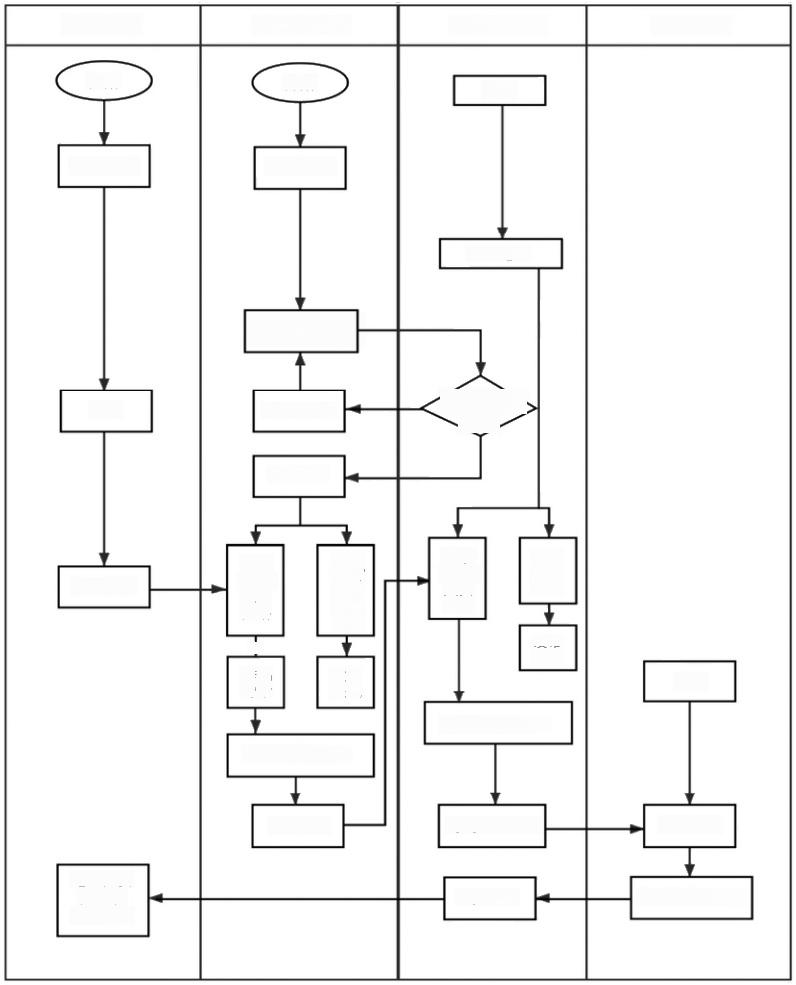 注 ： 新 教 师 赛 道 为 江 苏 特 色 项 目 ， 不 向 国 赛 推 荐 。—12—附 表 3第四届江苏省高校教师教学创新大赛评分标准(产教融合)一、课堂教学实录视频(40分)—13—二、创新成果报告(20分)三、教学设计创新汇报(40分)第四届江苏省高校教师教学创新大赛评分标准(新教师)一、课堂教学实录视频(40分)二、教学实施报告(20分)三 、现场说课展示(40分)附表4-1第四届江苏省高校教师教学创新大赛申报书(产教融合)(请在大赛官方网站填写后导出，并加盖公章)□ 、 □ □ □ □□、  □□  □□—19—第四届江苏省高校教师教学创新大赛申报书(新教师)(请在大赛官方网站填写后导出，并加盖公章)□ 、 □ □ □二 、推荐意见附表4 - 2第四届江苏省高校教师教学创新大赛产教融合成果支撑材料目录(不得出现参赛教师姓名、所在学校及院系名称等透露个人身份的信息，成果信息在大赛官方网站填报)□、0000□00□□0□□□□□(不超过5项)□                            □(不超过5项)1.2.3.4.5.附表4-3第四届江苏省高校教师教学创新大赛课堂教学实录视频标准1.产教融合赛道课堂教学实录视频应为参赛课程中两个1 学时 的完整教学实录(按2个视频文件上传);新教师赛道课堂教学实录视频应为参赛课程中1学时的完整教学实录。2. 视频须全程连续录制(不得使用摇臂、无人机等脱离课堂教 学实际、片面追求拍摄效果的录制手段，拍摄机位不超过2个，不影响正常教学秩序)。3. 主讲教师必须出镜，要有学生的镜头，须告知学生可能出现在视频中，此视频会公开。4. 能够体现课程教学创新，不允许配音，不得出现画中画，不得出现参赛教师姓名、所在学校及院系名称等透露个人身份的信息。5. 视频文件采用MP4 格式，分辨率720P 以上，每个视频文件大小不超过1200MB,   图像清晰稳定，声音清楚。6. 视频文件命名按照“课程名称+授课内容”的形式。附 表 5第四届江苏省高校教师教学创新大赛各高校名额分配表—24—时   间工作内容完成方式2024年5月5日 晚24点前入围省赛教师系统注册并提交材料大赛官网2024年5月5日 晚24点前校赛管理员审核并提交入围省赛作品大赛官网2024年5月5日 晚24点前高校提交省赛推荐教师汇总表(详见附 表1大赛官网2024年5月上中 旬省赛组委会组织省赛网络评审大赛官网2024年5月下旬公布网评入围名单大赛官网2024年6月省赛组委会组织省赛现场评审，公布进 入全国赛选拔营名单具体时间、地 点另行通知排序姓名性别职称课程名称类别(赛道)手机邮箱备注1产教融合2新教师3新教师评价维度评价要点教学理念体现“以学生发展为中心”教育理念，符合专业特色与课程要求；在深化产教融合中推进教育教学创新，提高人才培养的质量，服务区域经济社会发展，促进教育链、人才链与产业链、创新链有机衔接。教学内容深挖课程思政元素，有机融入课程教学，实现“润物无声”的课程思政教育。教学内容将教学内容与行业企业、实务部门等实际工作和需求以及国家产业政策、国内外产业发展的基础走向和价值导向紧密融合，将生产现场转化为教学课堂，将政产学研的创 新理念、机制体制和重大科研成果转化为课程教学案例，体现高阶性、创新性与挑战度。教学内容教学资源储备丰富，行业企业深度参与课程建设和教材编写，包括但不局限于共建校企联合实验室、共建实习实践基地、联合开发课程、共同编写教材等，注重将行业企业发展最新前沿成果融入教学内容。教学过程体现教师主导、学生主体、行业企业参与，聘请行业企业优秀专业技术人才、管理人才和高技能人才等参与教学。教学过程以解决社会和行业企业实际问题为导向，充分利用产教融合校企合作平台，采用项目  式、任务式等方式方法，将专业知识与生产过程和行业标准等相对接，启发学生思考，培养学生在真实生产环境中解决复杂问题的能力。教学过程产学合作开发数字资源，将数字产业化和产业数字化作为基本教学线索，深化数字化技术在教学场景和评价中的应用。教学效果课程讲授富有吸引力，互动气氛融洽，学生思维活跃，能够了解领域和行业的最新动态和实际情况，创新实践能力增强，学生素质、知识和能力全面提高。教学效果形成服务国家战略、突出专业特色、符合学生特点和推动产业高质量发展的合作教学模式，形成可持续发展的机制体制和基本经验，具有较大借鉴和推广价值。视频质量教学视频清晰、流畅，能客观、真实反映师生的教学过程常态。评价维度评价要点问题导向立足于课堂教学真实问题，能体现“以学生发展为中心”的理念，提出解决问题的思路与方案。创新特色把“四新”建设要求贯穿到教学过程中，对教学目标、内容、方法、活动、评价等教学过程各环节分析全面、透彻，能够凸显教学创新点。创新效果能够把握新时代下学生学习特点，充分利用现代信息技术开展课程教学活动和学习评价。成果辐射能够对创新实践成效开展基于证据的有效分析与总结，形成具有较强辐射推广价值的教学新方法、新模式。评价维度评价要点理念与目标课程设计体现“以学生发展为中心”的理念，教学目标符合学科特点和学生实际；在各 自学科领域推进“四新”建设，带动教学模式创新；体现对知识、能力与思维等方面的要求。教学目标清楚、具体，易于理解，便于实施，行为动词使用正确，阐述规范。内容分析教学内容前后知识点关系、地位、作用描述准确，重点、难点分析清楚。内容分析能够将教学内容与学科研究新进展、实践发展新经验、社会需求新变化相联系。学情分析学生认知特点和起点水平表述恰当，学习习惯和能力分析合理。课程思政将思想政治教育与专业教育有机融合，引用典型教学案例举例说明，具有示范作用和推广价值。过程与方法教学活动丰富多样，能体现各等级水平的知识、技能和情感价值日标。过程与方法能创造性地使用教材，内容充实精要，适合学生水平；结构合理，过渡自然，便于操作；理论联系实际，启发学生思考及问题解决。过程与方法能根据课程特点，用创新的教学策略、方法、技术解决课堂中存在的各种问题和困难；教学重点突出，难点把握准确。过程与方法合理选择与应用信息技术，创设教学环境，关注师生、生生互动，强调自主、合作、探究的学习。考评与反馈采用多元评价方法，合理评价学生知识、能力与思维的发展。评价维度评价要点过程性评价与终结性评价相结合，有适合学科、学生特点的评价规则与标准。文档规范文字、符号、单位和公式符合标准规范；语言简洁、明了，字体、图表运用适当；文档结构完整，布局合理，格式美观。设计创新教学方案的整体设计富有创新性，能体现高校教学理念和要求；教学方法选择适当，教学过程设计有突出的特色。评价维度评价要点教学目标教学目标明确、具体、恰当，注意反映学科发展新成果。教学设计教学内容组织合理，重点、难点明确；教学程序与过程设计符合学生认知规律；知识讲授准确，基础知识落实；知识传授与能力培养有机结合；重视方法训练，注重思维能力培养。教学方法教学方式选择恰当，方法运用灵活，能够体现线上线下混合式教学；面向全体学生，注重信息反馈与矫正；重视调动学生的积极性、主动性、参与性，注意学习方法指导。教学基本功教态端庄，热情亲切，驾驭课堂能力强；语言清晰、简洁、严谨，普通话标准；操作规范，熟练运用现代教学技术；板书、教具等教学辅助工具使用精当。课程实施课程思政目标明确、体现以学生发展为本的教学理念；课程实施基本要素齐全，适合学生需求。教学效果课堂气氛活跃，学生学得愉快，教学实效性良好；教学目标达成度高。视频质量教学视频清晰、流畅，能客观、真实反映教师和学生的教学过程常态。评价维度评价要点有明确的问题导向立足于课堂教学真实问题，能体现“以学生发展为中心”的理念，提出解决问题的思路与方案。有清晰的教学过程要素把“四新”建设要求贯穿到教学过程中，对教学目标、内容、方法、活动、评价等教学过程各环节分析全面、透彻。体现课程思政特色概述在课程思政建设方面的特色、亮点和创新点，形成可供借鉴推广的经验做法。关注技术应用于教学能够把握新时代下学生学习特点，充分利用现代信息技术开展课程教学活动和学习评价，体现有组织教学的传承从教学理念、教学方法、教学过程等方面体现基层教学组织的支撑作用，做到实事求是、思路清晰、观点明确、文理通顺、有感而发。评价维度评价要点目标理念教学理念体现“学生中心”教育理念，坚持立德树人，将价值塑造、知识传授和能力培养融为一体，充分发挥课程育人作用；教学目标立足本专业本课程的育人特色，在价值塑造、知识传授、能力培养等方面要求清晰、科学、准确，符合新时代创新型复合型应用型人才培养需求。内容安排教学内容丰富，具有一定的广度、深度；反映学科前沿，渗透专业思想，使用质量高的教学资源；教学内容满足行业与社会需求，教学重、难点处理恰当，关注学生已有知识和经验，教学内容具有科学性。课程思政落实立德树人根本任务，将价值塑造、知识传授和能力培养融为一体，显性教育与隐 性教育相统一，实现“三全育人”;结合所授课程特点、思维方法和价值理念，深挖课程思政元素，有机融入课程教学。过程组织教学组织有序，教学过程安排合理；创新教学方法与策略，注重教学互动，启发学生思考及问题解决；以信息技术创设教学环境，支持教学创新；创新考核评价的内容和方式，注重形成性评价与生成性问题的解决和应用。说课效果教学内容、方法及实施过程遵循教学理念，有效达成教学目标，达到如盐化水、润物无声的效果，有效实现教书、育人相统一；说课富有吸引力、气氛融洽，能够引导学生参与课堂，学生知识、能力与思维得到发展，实现教学目标的达成。主讲 教师姓名性别出生 年月照   片主讲 教师职称职务学历照   片主讲 教师民族政治面貌学位照   片主讲 教师工作单位高校教龄照   片主讲 教师邮箱手机团队 教师姓名性 别出生年月职称学历/学位工作单位工作单位工作单位在参赛课程中承担 的教学任务在参赛课程中承担 的教学任务团队 教师团队 教师团队 教师参赛课程情况课程名称参赛组别参赛组别参赛课程情况开课年级学科门类学科门类参赛课程情况参与课程企业名称统一社 会信用 代码统一社 会信用 代码教学情况  (限1000字)教学情况  (限1000字)(团队近5年参赛课程开展情况，行业企业参与教学情况，承担学校本科生 教学任务、开展教学研究等方面的情况)(团队近5年参赛课程开展情况，行业企业参与教学情况，承担学校本科生 教学任务、开展教学研究等方面的情况)(团队近5年参赛课程开展情况，行业企业参与教学情况，承担学校本科生 教学任务、开展教学研究等方面的情况)(团队近5年参赛课程开展情况，行业企业参与教学情况，承担学校本科生 教学任务、开展教学研究等方面的情况)(团队近5年参赛课程开展情况，行业企业参与教学情况，承担学校本科生 教学任务、开展教学研究等方面的情况)(团队近5年参赛课程开展情况，行业企业参与教学情况，承担学校本科生 教学任务、开展教学研究等方面的情况)(团队近5年参赛课程开展情况，行业企业参与教学情况，承担学校本科生 教学任务、开展教学研究等方面的情况)(团队近5年参赛课程开展情况，行业企业参与教学情况，承担学校本科生 教学任务、开展教学研究等方面的情况)(团队近5年参赛课程开展情况，行业企业参与教学情况，承担学校本科生 教学任务、开展教学研究等方面的情况)序号授课学期起止日期授课学时授课对象班级人 数学校教务部门意见(盖章)年  月   日学校政治审查意见该课程内容及上传的申报材料思想导向正确。主讲教师及团队教师成员不存在师德师风、学术不端等问题，遵纪守法，无违法违纪行为，五年内未出现过教学事故。学校组织或人事部门(盖章)年   月   日学校意见学校  (盖章年   月   日主讲 教师姓名性别出生年月照    片主讲 教师职称职务学历照    片主讲 教师民族政治面貌学位照    片主讲 教师工作单位教师资格证获得时间照    片主讲 教师邮箱手机参赛课程情况课程名称参赛课程情况开课年级学科门类教 学 情 况(个人参加教师培训、承担本科生教任务、开展教学研究等方面的情况)(个人参加教师培训、承担本科生教任务、开展教学研究等方面的情况)(个人参加教师培训、承担本科生教任务、开展教学研究等方面的情况)(个人参加教师培训、承担本科生教任务、开展教学研究等方面的情况)(个人参加教师培训、承担本科生教任务、开展教学研究等方面的情况)(个人参加教师培训、承担本科生教任务、开展教学研究等方面的情况)(个人参加教师培训、承担本科生教任务、开展教学研究等方面的情况)学校教务部门意见(盖章)年  月   日学校政治审查意见该课程内容及上传的申报材料思想导向正确。参赛教师不存在师德师风、学术不端等问题，遵纪守法，无违法违纪行为，未出现过教学事故。学校组织或人事部门(盖章)年   月   日学校意见学校  (盖章)年  月   日序号获奖年月成果名称(内容)奖项与等级颁奖单位参赛教师排名2345序号学校名称产教融合新教师1南京大学132苏州大学133东南大学134南京航空航天大学125南京理工大学136江苏科技大学137中国矿业大学138南京工业大学139常州大学1310南京邮电大学1311河海大学1212江南大学313南京林业大学1214江苏大学1315南京信息工程大学1316南通大学1317盐城工学院1218南京农业大学1219南京医科人学1320徐州医科大学1321南京中医药大学1322中国药科大学1223南京师范大学1324江苏师范大学1225淮阴师范学院1226盐城师范学院1227南京财经大学1228江苏警官学院1229南京体育学院230南京艺术学院1231苏州科技大学1232常熟理工学院1233南京工业职业技术大学1234淮阴工学院235常州工学院12序号学校名称产教融合新教师36扬州大学1337三江学院1238南京工程学院239南京审计大学1240南京晓庄学院1241江苏理工学院1242江苏海洋大学1243徐州工程学院1244南京特殊教育师范学院1245南通理工学院1246南京警察学院1247东南大学成贤学院1148泰州学院1249无锡太湖学院1250金陵科技学院1251中国矿业大学徐海学院1152南京理工大学紫金学院153南京航空航天大学金城学院154南京传媒学院1255南京理工大学泰州科技学院1156南京师范大学泰州学院157南京工业大学浦江学院158南京师范大学中北学院1159南京医科大学康达学院1160南京中医药大学翰林学院161无锡学院1262苏州城市学院1263苏州大学应用技术学院1164苏州科技大学天平学院165江苏大学京江学院1166扬州大学广陵学院1167江苏师范大学科文学院1168南京邮电大学通达学院169南京财经大学红山学院170江苏科技大学苏州理工学院1171常州大学怀德学院1172南通大学杏林学院173南京审计大学金审学院1174宿迁学院1275江苏第二师范学院1276西交利物浦大学11序号学校名称产教融合新教师77昆山杜克大学178陆军指挥学院1—79陆军工程大学—80海车指挥学院1—81空军勤务学院1—82陆军炮兵防空兵学院南京校区1—